2. B	 TÝDENNÍ PLÁN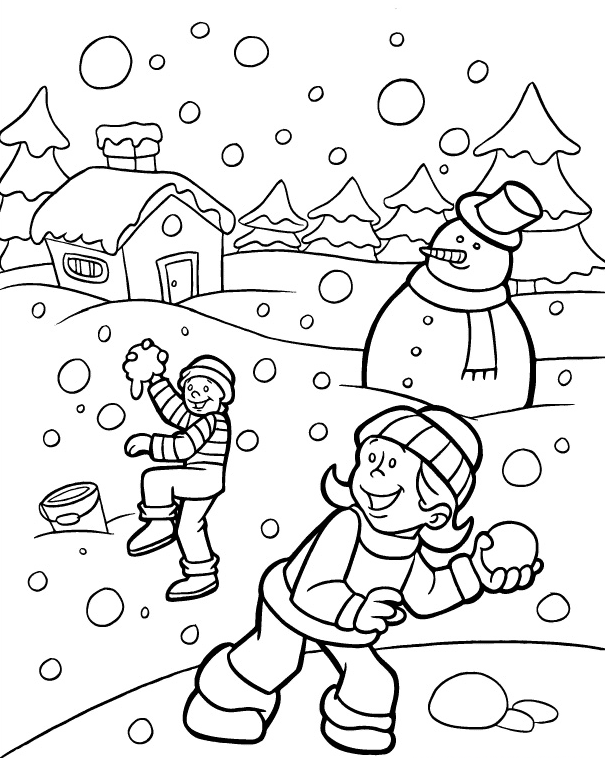 19. týden	(15. 1. – 19. 1. 2018) 		JMÉNO: …………………………………………CO SE BUDEME UČIT?JAK SE MI DAŘÍ?SebehodnoceníHodnocení rodičůČESKÝ JAZYKUčebnice str. 48 - 50 Opakování – slovo, hláska, písmeno          PS str. 36Umím správně napsat do slov u, ú/ů. Dokáži říci, z jakých hlásek se skládá slovo.ČTENÍ, PSANÍČítanka str. 69 – 72Písanka str. 28 - 29 Čtu plynule se správnou intonací.Zvládám napsat správné tvary všech písmen a číslic, píšu na linku.MATEMATIKAMatematika 2 str. 12 - 15Rozumím, jak zapsat muže a ženy do autobusové tabulky.Zvládnu sčítat a odčítat do 50 bez tabulky.PRVOUKAPrvouka str. 39 HodinyRoční obdobíMěsíceDny v týdnuUmím se orientovat v časových údajích.Přečtu a zapíšu kolik je hodin.